УтверждаюПредседатель Контрольно-счетного комитета Лахденпохского  муниципального района________________Н.Е.Богдан13 апреля 2018 года ОТЧЕТо результатах контрольного мероприятия№ 3                                                                                                                   13 апреля 2018 года Наименование (тема) контрольного мероприятия: Выборочная проверка достоверности отдельных данных бухгалтерской отчетности получателей бюджетных средств Лахденпохского муниципального района, подведомственных муниципальному учреждению «Районное управление образования и по делам молодежи» за 2017 год.Основание проведения контрольного мероприятия: пункт 2.2 плана работы Контрольно-счетного комитета Лахденпохского муниципального района на 2018 год, распоряжение Контрольно-счетного комитета Лахденпохского муниципального района от 05 апреля 2018 г. № 29 «О проведении контрольного мероприятия в рамках внешней проверки годовой бюджетной отчетности МУ «Районное управление образования и по делам молодежи» за 2017 год».                                Цель(и) контрольного мероприятия: Установление законности и достоверности отдельных данных бухгалтерской отчетности получателей бюджетных средств Лахденпохского муниципального района, подведомственных муниципальному учреждению «Районное управление образования и по делам молодежи» за 2017 год.        Сроки проведения контрольного мероприятия: с 05.04.2018 г. по 13.04.2018 г.        Объекты контрольного мероприятия: муниципальное учреждение «Районное управление образования и по делам молодежи».        Проверяемый период деятельности: 01.01.2017 года – 31.12.2017 года. Исполнитель контрольного мероприятия: инспектор Контрольно-счетного комитета Лахденпохского муниципального района  - Сергушкина Т.В. Нормативные документы, использованные в работе: - Бюджетный Кодекс Российской Федерации от 31.07.1998 N 145-ФЗ;- Федеральный закон от 06.12.2011 N 402-ФЗ "О бухгалтерском учете";- Федеральный закон от 05.04.2013 N 44-ФЗ "О контрактной системе в сфере закупок товаров, работ, услуг для обеспечения государственных и муниципальных нужд"; - Приказ Минфина России от 01.12.2010 N 157н "Об утверждении Единого плана счетов бухгалтерского учета для органов государственной власти (государственных органов), органов местного самоуправления, органов управления государственными внебюджетными фондами, государственных академий наук, государственных (муниципальных) учреждений и Инструкции по его применению"; - Приказ Минфина России от 06.12.2010 N 162н "Об утверждении Плана счетов бюджетного учета и Инструкции по его применению"; - Приказ Минфина России от 28.12.2010 N 191н "Об утверждении Инструкции о порядке составления и представления годовой, квартальной и месячной отчетности об исполнении бюджетов бюджетной системы Российской Федерации"; - Постановление Администрации Лахденпохского муниципального района № 614 от 30.12.2016 г. «Об утверждении Порядка учета бюджетных обязательств получателей средств бюджета Лахденпохского муниципального района»; - решение  XXVIII сессии VI созыва Совета Лахденпохского муниципального района от 20.12.2016 г. № 28/226-6 «О бюджете Лахденпохского муниципального района на 2017 год  и плановый период 2018 и 2019 годов»; - Приказ МУ «РУО и ДМ» № 119-О от 30.05.2016 г. «Об утверждении порядка осуществления внутреннего финансового контроля и внутреннего финансового аудита в Муниципальном учреждении «Районное управление образования и по делам молодежи»;  - иные законодательные акты Российской Федерации, Республики Карелия, муниципальные правовые акты, регулирующие правоотношения по предмету проверки; - отчеты о состоянии лицевого счета ф.0531786, сведения о бюджетном обязательстве № 0506101, уведомления о превышении принятым бюджетным обязательством неиспользованных лимитов бюджетных обязательств ф.0506111, уведомления о поступлении решения налогового органа, иные первичные бухгалтерские документы и формы отчетности.         Оформленные акты, заключения, справки и т.п., использованные в отчете, ознакомление с ними под расписку руководителя или иных должностных лиц проверенных объектов, наличие письменных объяснений, замечаний или возражений и заключение инспектора по ним: 	1) по результатам контрольного мероприятия инспектором Контрольно-счетного комитета Лахденпохского муниципального района Сергушкиной Т.В. был оформлен и подписан акт проверки от 09.04.2018 года на объекте  - муниципальное учреждение «Районное управление образования и по делам молодежи» (далее – Акт).        09.04.2018 года Акт передан для ознакомления под расписку директору муниципального учреждения «Районное управление образования и по делам молодежи» А.А.Дитиной.        В установленные сроки муниципальным учреждением «Районное управление образования и по делам молодежи» был возвращен подписанный Акт с  пояснениями на 10 листах.         Неполученные документы из числа затребованных с указанием причин или иные факты, препятствовавшие работе: нет.Результаты контрольного мероприятия (анализ соблюдения нормативных правовых актов, установленные нарушения и недостатки в проверяемой сфере и в деятельности объектов контрольного мероприятия с оценкой ущерба или нарушения):	Муниципальное учреждение «Районное управление образования и по делам молодежи» (далее – МУ «РУО и ДМ», Учреждение) зарегистрировано в качестве юридического лица за ОГРН 1021000992760. При постановке юридического лица на учет в налоговом органе ему присвоен ИНН/КПП 1012003833/101201001.         Учреждение обладает правами юридического лица, является муниципальным казенным учреждением. 	На основании решения  XXVIII сессии VI созыва Совета Лахденпохского муниципального района от 20.12.2016 г. № 28/226-6 «О бюджете Лахденпохского муниципального района на 2017 год  и плановый период 2018 и 2019 годов»  МУ «РУО и ДМ»  является:	1)  главным распорядителем бюджетных средств Лахденпохского муниципального района в отношении себя, как получателя бюджетных средств и двенадцати иных подведомственных получателей: - МКДОУ детский сад комбинированного вида «Радуга» города Лахденпохья; - МКДОУ детский сад № 3 «Солнышко» г.Лахденпохья; - МКДОУ детский сад «Журавлик» п.Куркиеки; - МКОУ «Ихальская средняя общеобразовательная школа»; - МКОУ «Элисенваарская средняя общеобразовательная школа»; - МКДОУ детский сад «Росток» п.Эстерло; - МКОУ «Лахденпохская средняя общеобразовательная школа»; - МКОУ «Таунанская начальная общеобразовательная школа»; - МКОУ «Мийнальская основная общеобразовательная школа»; - МОДО «Лахденпохская районная детско-юношеская спортивная школа»; - МОУ «Райваттальская средняя общеобразовательная школа»; - МОУ для детей-сирот и детей, оставшихся без попечения родителей «Лахденпохский детский дом».	 2) главным администратором доходов бюджета Лахденпохского муниципального района.	Учреждение наделено правом заключать соглашения о предоставлении  субсидии на финансовое обеспечение выполнения муниципального задания с МБО ДО «Лахденпохский центр детского творчества», МБОУ «Куркиёкская средняя общеобразовательная школа», МБУ ДО «Детская школа искусств».	МУ «РУО и ДМ» осуществляет ведение бухгалтерского учета для всех 16-ти подведомственных учреждений.Проверка организации внутреннего финансового контроля при проведении процедуры  доведения (распределения)  лимитов бюджетных обязательств  и предельных объемов финансирования до получателей бюджетных средств.В ходе проведения внешней проверки годовой бюджетной отчетности главного администратора средств бюджета  - МУ «Районное управление образования и по делам молодежи» за 2017 год, было выявлено, что согласно данных ф.0503169 «Сведения по дебиторской и кредиторской задолженности» по состоянию на 01.01.2018 г. у главного администратора средств бюджета МУ «РУО и ДМ» присутствует просроченная кредиторская задолженность за счет средств субвенции на обеспечение государственных гарантий реализации прав на получение общедоступного и бесплатного дошкольного, начального общего, основного общего, среднего общего образования  в муниципальных общеобразовательных организациях (далее – Субвенция) в сумме 666,6 тыс. рублей. На основании Отчета о состоянии лицевого счета главного распорядителя бюджетных средств ф.0531785, предоставленного органом Федерального казначейства, по состоянию на 01.01.2018 г. у главного администратора средств бюджета МУ «РУО и ДМ»  имеются нераспределенные доведенные предельные объемы финансирования (далее – ПОФ) за счет средств Субвенции в сумме 391,7 тыс. рублей. В результате выявленного факта Контрольно-счетным комитетом принято решение о проведении проверки организации внутреннего финансового контроля в МУ «РУО и ДМ» при проведении процедуры  доведения (распределения)  лимитов бюджетных обязательств  и предельных объемов финансирования до получателей бюджетных средств.Согласно п.1 ст.160.2-1 Бюджетного Кодекса РФ главный распорядитель бюджетных средств осуществляет внутренний финансовый контроль, направленный на соблюдение установленных в соответствии с бюджетным законодательством Российской Федерации, иными нормативными правовыми актами, регулирующими бюджетные правоотношения, внутренних стандартов и процедур составления и исполнения бюджета по расходам, включая расходы на закупку товаров, работ, услуг для обеспечения государственных (муниципальных) нужд, составления бюджетной отчетности и ведения бюджетного учета этим главным распорядителем бюджетных средств и подведомственными ему распорядителями и получателями бюджетных средств.Согласно п.5 ст. 160.2-1 Бюджетного Кодекса РФ внутренний финансовый контроль осуществляется в соответствии с порядком, установленным местной администрацией. Постановлением № 620 от 30.12.2016 г. «Об утверждении Порядка осуществления  внутреннего финансового контроля и внутреннего аудита» утвержден Порядок осуществления внутреннего финансового контроля главными распорядителями средств бюджета Лахденпохского муниципального района и администраторами доходов бюджета Лахденпохского муниципального района, главным администратором источников финансирования дефицита бюджета Лахденпохского муниципального района (далее – Порядок Администрации). Во исполнение положений Порядка Администрации МУ «РУО и ДМ» приказом № 119-О от 30.05.2016 г. был утвержден Порядок осуществления внутреннего финансового контроля и внутреннего финансового аудита  в муниципальном учреждении «Районное управление образования и по делам молодежи» (далее – Порядок Учреждения).Согласно п.2.3 Порядка Учреждения должностные лица Учреждения осуществляют внутренний финансовый контроль в соответствии с их должностными инструкциями в отношении бюджетных процедур:- распределение лимитов бюджетных обязательств по подведомственным получателям бюджетных средств;- исполнение бюджетной сметы МУ «РУО и ДМ» и подведомственных организаций.Согласно п.2.7 Порядка Учреждения МУ «РУО и ДМ» осуществляет внутренний финансовый контроль на основании карт внутреннего финансового контроля, составляемых по форме, утвержденной в приложении № 1. Формирование карт внутреннего финансового контроля осуществляется руководителем, лицом ответственным за результаты выполнения внутренних бюджетных процедур. Пунктом 2.12 Порядка Учреждения определено, что внутренний финансовый контроль в структурных подразделениях МУ «РУО и ДМ» осуществляется с соблюдением периодичности, методов контроля и способов контроля, указанных в карточках внутреннего финансового контроля. В ходе проведения контрольного мероприятия выявлено, что в нарушение положений Порядка Учреждения в МУ «РУО и ДМ» не сформированы карты внутреннего финансового контроля, в том числе и по процедурам распределения лимитов бюджетных обязательств по подведомственным получателям бюджетных средств и исполнению бюджетных смет подведомственных учреждений. Распределение контрольных функций за ответственными должностными лицами не закреплено.Изложенные факты позволяют сделать вывод, что, в нарушение ст.160.2-1 Бюджетного Кодекса РФ, МУ «РУО и ДМ», как главный распорядитель бюджетных средств, не осуществляет внутренний финансовый контроль в части операций по распределению лимитов бюджетных обязательств по подведомственным получателям бюджетных средств и по исполнению бюджетной сметы МУ «РУО и ДМ» и подведомственных организаций.    В составе предоставленных пояснений к Акту проверки Учреждением был представлены: - приказ № 52-О от 13.04.2018 г. «Об утверждении карты внутреннего финансового контроля на 2018 год и плана внутреннего финансового аудита на 2018 год; - карту внутреннего финансового контроля на 2018 год; - план внутреннего финансового аудита на 2018 год.Выборочная проверка фактов превышения принятых бюджетных обязательств над доведенными лимитами бюджетных обязательств, выявленных при проведении внешней проверки годовой бюджетной отчетности главного администратора бюджетных средств Лахденпохского муниципального района - муниципального учреждения «Районное управление образования и по делам молодежи».В ходе проведения внешней проверки годовой бюджетной отчетности главного администратора средств бюджета  - МУ «Районное управление образования и по делам молодежи» за 2017 год, был выявлен факт превышения принятых бюджетных обязательств над доведенными лимитами бюджетных обязательств на сумму 6 300 656,98 рублей, что нашло свое отражение в бюджетной отчетности за 2017 год: в ф.0503128 «Отчет о бюджетных обязательствах» и ф.0503175 «Сведения о принятых и неисполненных обязательствах получателя бюджетных средств».Наличие указанных фактов определило принятие  решения о проведении проверки обоснованности и законности принятия бюджетных обязательств сверх доведенных лимитов бюджетных обязательств по получателю бюджетных средств  - муниципальному учреждению «Районное управление образования и по делам молодежи». Учреждением превышены принятые бюджетные обязательства над доведенными лимитами бюджетных обязательств на сумму 316 270,68 рублей. Данные о превышении по кодам бюджетной классификации расходов бюджета приведены в таблице № 1:   Таблица № 1 (рублей)В ходе настоящей проверки был проведен документальный анализ образования причин превышения по каждому коду бюджетной классификации расходов бюджета (далее – КРБ):1). По КРБ 04007090400500000119 и КРБ 04007090400500000853 принятие бюджетных обязательств сверх утвержденных лимитов бюджетных обязательств было осуществлено на основании поступивших решений налоговых органов о взыскании налогов, сборов, страховых взносов, пени, штрафа, процентов за счет денежных средств, отраженных на лицевых счетах налогоплательщика.Руководствуясь ст.242.6 Бюджетного Кодекса РФ Учреждение не могло не принять к учету бюджетное обязательство на основании решения налогового органаНеобходимо отметить, что Порядок учета бюджетных обязательств получателей средств бюджета Лахденпохского муниципального района, утвержденный постановлением Администрации Лахденпохского муниципального района № 614 от 30.12.2016 г. (далее – Порядок учета БО), не предусматривает постановку на учет принятых бюджетных обязательств  по решению налогового органа о взыскании налога, сбора, страхового взноса, пеней и штрафов, предусматривающее обращение взыскания на средства бюджетов бюджетной системы Российской Федерации (далее – решение налогового органа), что, по мнению Контрольно-счетного комитета, не согласуется с нормами главы 24.1 Бюджетного кодекса РФ.2). По КРБ 04007090400500000244 было принято бюджетное обязательство сверх утвержденных лимитов бюджетных обязательств на основании договора на поставку товара (далее - Договор) на основании п.4 ч.1 ст.93 Федерального закона от 05.04.2013 N 44-ФЗ «О контрактной системе в сфере закупок товаров, работ, услуг для обеспечения государственных и муниципальных нужд». На основании ч.1 ст.103 информация о таком контракте не включается в реестр контрактов, заключенных заказчиком. В нарушение п.7 Порядка учета бюджетных обязательств получателей средств бюджета Лахденпохского муниципального района, утвержденного постановлением Администрации Лахденпохского муниципального района № 614 от 30.12.2016 г., Учреждением были сформированы сведения о бюджетном обязательстве № РУ000091 только 29 декабря 2017 года, то есть по истечении более пяти месяцев с даты заключения Договора  - 07.07.2017 г. В представленных пояснениях к Акту проверки Учреждением признается факт принятия бюджетных обязательств по Договору при отсутствии распределенных лимитов бюджетных обязательств и даются пояснения о невозможности не принять к учету данное бюджетное обязательство в целях обеспечения деятельности и функционирования данного учреждения в период отопительного сезона. Контрольно-счетным комитетом не оспаривалась правомерность принятия к учету принятого по договору бюджетного обязательства. Учреждение не имело право принимать бюджетное обязательство в размере, превышающем доведенные до него лимиты бюджетных обязательств. При принятии бюджетных обязательств в размерах, превышающих  доведенные до него лимиты бюджетных обязательств,  МУ «РУО и ДМ» нарушило положения п.5 ст.161, ст.162, п.3 ст.219 Бюджетного кодекса РФ.        Ответственность за принятие бюджетных обязательств в размерах, превышающих утвержденные бюджетные ассигнования и (или) лимиты бюджетных обязательств, за исключением случаев, предусмотренных бюджетным законодательством Российской Федерации и иными нормативными правовыми актами, регулирующими бюджетные правоотношения, предусмотрена статьей 15.15.10 Кодекса об административных правонарушениях. Выводы:При проведении контрольного мероприятия были выявлены следующие нарушения бюджетного законодательства:В нарушение ст.160.2-1 Бюджетного Кодекса РФ, МУ «РУО и ДМ», как главный распорядитель бюджетных средств, не осуществляет внутренний финансовый контроль в части операций по распределению лимитов бюджетных обязательств и предельных объемов финансирования по подведомственным получателям бюджетных средств и по исполнению бюджетной сметы МУ «РУО и ДМ» и подведомственных организаций, что привело, при исполнении бюджета Лахденпохского муниципального района за 2017 год, к образованию просроченной кредиторской задолженности за счет средств Субвенции в сумме 391,7 тыс. рублей.МУ «РУО и ДМ» в нарушение положений п.5 ст.161, ст.162, п.3 ст.219 Бюджетного кодекса РФ были приняты бюджетные обязательства при отсутствии доведенных лимитов бюджетных обязательств.В нарушение п.7 Порядка учета бюджетных обязательств получателей средств бюджета Лахденпохского муниципального района, утвержденного постановлением Администрации Лахденпохского муниципального района № 614 от 30.12.2016 г., Учреждением сформированы сведения о бюджетном обязательстве с нарушением установленных сроков.Порядок учета бюджетных обязательств получателей средств бюджета Лахденпохского муниципального района, утвержденный постановлением Администрации Лахденпохского муниципального района № 614 от 30.12.2016 г. не предусматривает постановку на учет принятых бюджетных обязательств  по решению налогового органа о взыскании налога, сбора, страхового взноса, пеней и штрафов, предусматривающее обращение взыскания на средства бюджетов бюджетной системы Российской Федерации (далее – решение налогового органа), что не согласуется с нормами главы 24.1 Бюджетного кодекса РФ.Общий объем проверенных в ходе контрольного мероприятия средств составляет 691,03 тыс. рублей,  в том числе выявлено финансовых нарушений на сумму 65,9 тыс. рублей.          Предложения по восстановлению и взысканию средств, наложению финансовых или иных санкций, привлечению к ответственности лиц, допустивших нарушения: По факту принятия муниципальным учреждением «Районное управление образования и по делам молодежи» в 2017 году бюджетных обязательств в размерах, превышающих доведенные лимиты бюджетных обязательств возбудить дело об административном правонарушении по признакам административного правонарушения, ответственность за которое предусмотрена статьей 15.15.10 Кодекса Российской Федерации об административных правонарушениях от 30.12.2001 № 195-ФЗ.По факту 	нераспределения по подведомственным получателям  бюджетных средств доведенных в 2017 году предельных объемов финансирования, повлекшему прирост просроченной кредиторской задолженности на 01.01.2018 года  за счет средств Субвенции в сумме 391,7 тыс. рублей рекомендовать руководителю МУ «РУО и ДМ» применить меры дисциплинарного взыскания к ответственным должностным лицам.	Предложения по устранению выявленных нарушений и недостатков в управлении и ведомственном контроле, законодательном регулировании проверяемой сферы:	По результатам контрольного мероприятия предлагается принять меры к устранению выявленных нарушений, а именно:Муниципальному учреждению «Районное управление образования и по делам молодежи»:Рассмотреть результаты контрольного мероприятия.Организовать работу по осуществлению внутреннего финансового контроля в части реализации положений статьи 160.2-1 Бюджетного кодекса РФ в соответствии с утвержденными локальными нормативными актами и картами внутреннего финансового контроля.Организовать работу по учету бюджетных обязательств в соответствии с законодательством Российской Федерации и нормативными актами Администрации Лахденпохского муниципального района. 1.4. Принять меры к недопущению принятия бюджетных обязательств в размерах, превышающих утвержденные лимиты бюджетных обязательств.         Другие предложения: по результатам проведенного контрольного мероприятия отправить в Администрацию Лахденпохского муниципального района информационное письмо.       Направить отчет:       Совет Лахденпохского муниципального района       Предлагаемые представления и /или предписания:        В связи с выявленными нарушениями по результатам контрольного мероприятия предлагается вынести представление в адрес муниципального учреждения «Районное управление образования и по делам молодежи».Инспектор Контрольно-счетного комитетаЛахденпохского муниципального района                                                    Т.В.Сергушкина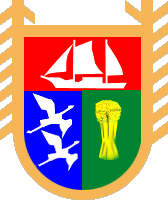 Российская  ФедерацияРеспублика КарелияКОНТРОЛЬНО-СЧЕТНЫЙ КОМИТЕТ ЛАХДЕНПОХСКОГО МУНИЦИПАЛЬНОГО РАЙОНА186730,  г. Лахденпохья, ул. Советская,  д. 7аТел.: 8(964)317-84-03  E-mail: ksklah@mail.ruКБК расходовКБК расходовКБК расходовКБК расходовраспределено лимитов бюджетных обязательствпринято бюджетных обязательствотклонение принятых бюджетных обязательств от доведенных лимитов бюджетных обязательств040070904005000001192 377 501,062 615 483,22237 982,1604007090400500000244542 944,69608 885,1565 940,460400709040050000085316 951,9029 299,9612 348,06Итого2 937 397,653 253 668,33316 270,68